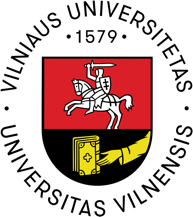 VILNIAUS UNIVERSITETOŠIAULIŲ AKADEMIJOS DIREKTORIUSĮSAKYMASDĖL (komisijos pavadinimas) KOMISIJOS SUDARYMO	Vadovaudamasi Vilniaus universiteto Šiaulių akademijos nuostatų, patvirtintų Vilniaus universiteto senato 2020 m. rugsėjo 22 d. nutarimu Nr. SPN-44 „Dėl sui generis kamieninio akademinio padalinio Vilniaus universiteto Šiaulių akademijos įsteigimo ir nuostatų patvirtinimo“, 29 punktu ir (preambulėje pratęsiamas įsakymo teisinis pagrindas ir gali būtų nurodomi veiksmų tikslai žodžiais „siekdamas“, „įgyvendindamas“, „vykdydamas“ ar pan.): Sudarau šios sudėties (komisijos pavadinimas) komisiją (toliau – Komisija):(Vardas, pavardė, pareigos) (Komisijos pirmininkas (-ė));(Vardas, pavardė, pareigos) (Komisijos pirmininko pavaduotojas (-a));(Vardas, pavardė, pareigos);(Vardas, pavardė, pareigos).Pripažįstu netekusiu galios Vilniaus universiteto Šiaulių akademijos direktoriaus 20___ m. .......... ..... d. įsakymą Nr. ...... „Dėl (teisės akto pavadinimas)“.